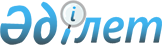 О рабочей группе по совершенствованию таможенного регулирования в Евразийском экономическом союзеРаспоряжение Коллегии Евразийской экономической комиссии от 15 сентября 2020 года № 125.
      В целях подготовки проекта Протокола о внесении изменений в Договор о Таможенном кодексе Евразийского экономического союза от 11 апреля 2017 года:
      1. Создать рабочую группу по совершенствованию таможенного регулирования в Евразийском экономическом союзе (далее – рабочая группа) и утвердить ее состав (прилагается).
      2. Назначить руководителем рабочей группы члена Коллегии (Министра) по таможенному сотрудничеству Евразийской экономической комиссии.
      Руководителю рабочей группы утвердить регламент ее работы, а также создать при рабочей группе экспертную группу и утвердить ее состав.
      Сноска. Пункт 2 с изменением, внесенным распоряжением Коллегии Евразийской экономической комиссии от 17.08.2021 № 117 (вступает в силу с даты его опубликования на официальном сайте Евразийского экономического союза).


      3. Настоящее распоряжение вступает в силу с даты его принятия. СОСТАВ
рабочей группы по совершенствованию таможенного регулирования в Евразийском экономическом союзе
      Сноска. Состав с изменениями, внесенными распоряжениями Коллегии Евразийской экономической комиссии от 20.04.2021 № 65 (вступает в силу с даты его опубликования на официальном сайте Евразийского экономического союза); от 17.08.2021 № 117 (вступает в силу с даты его опубликования на официальном сайте Евразийского экономического союза); от 29.03.2022 № 56 (вступает в силу с даты его опубликования на официальном сайте Евразийского экономического союза); от 28.09.2022 № 168 (вступает в силу с даты его опубликования на официальном сайте Евразийского экономического союза); от 20.06.2023 № 85 (вступает в силу с даты его опубликования на официальном сайте Евразийского экономического союза).
      От Евразийской экономической комиссии
      От Республики Армения
      От Республики Беларусь
      От Республики Казахстан
      От Кыргызской Республики
      От Российской Федерации
      От бизнес-сообществ государств – членов Евразийского экономического союза
					© 2012. РГП на ПХВ «Институт законодательства и правовой информации Республики Казахстан» Министерства юстиции Республики Казахстан
				
      Председатель КоллегииЕвразийской экономической комиссии

М. Мясникови
УТВЕРЖДЕН
распоряжением Коллегии
Евразийской экономической
комиссии
от 15 сентября 2020 г. № 125
Владимиров
Сергей Валентинович
–
директор Департамента таможенного законодательства и правоприменительной практики
Дубровская
Татьяна Валерьевна
-
заместитель директора Департамента таможенного законодательства и правоприменительной практики
Иманалиев
Данияр Шаршенбекович
-
директор Департамента таможенной инфраструктуры
Алишеров Эльдар Туралиевич
-
член Коллегии (Министр) по таможенному сотрудничеству (руководитель рабочей группы)
Мовсисян
Лилит Самвеловна
–
заместитель начальника Управления методологии администрирования и процедур Комитета государственных доходов Республики Армения
Нерсисян
Шушаник Арамовна
–
заместитель председателя Комитета государственных доходов Республики Армения
Погосян
Арман Вачаганович
_
заместитель Министра финансов Республики Армения
Мурадян
Ашот Оганесович
-
 заместитель председателя Комитета государственных доходов Республики Армения (координатор от Республики Армения, ответственный за принятие решений по вопросам совершенствования таможенного регулирования в Евразийском экономическом союзе)
Асланян
Аршак Маратович
-
 заместитель Министра экономики Республики Армения
Мовсисян
Эмма Александровна
-
 исполняющая обязанности начальника Департамента ЕАЭС и внешней торговли Министерства экономики Республики Армения
Недоступ
Андрей Владимирович
–
начальник Главного управления налоговой политики и доходов бюджета Министерства финансов Республики Беларусь
Большаков
Андрей Викторович
-
 заместитель Председателя Государственного таможенного комитета Республики Беларусь (координатор от Республики Беларусь, ответственный за принятие решений по вопросам совершенствования таможенного регулирования в Евразийском экономическом союзе)
Есина
Ирина Владимировна
-
 начальник Управления интеграции рынков Министерства экономики Республики Беларусь
Есина Ирина Владимировна
-
заместитель начальника Главного управления – начальник управления интеграции рынков Главного управления экономической интеграции Министерства экономики Республики Беларусь
Есина
Ирина Владимировна
-
заместитель начальника Главного управления экономической интеграции – начальник управления интеграции рынков Министерства экономики Республики Беларусь 
Джумагулов
Кайрат Каримович
–
заместитель председателя Комитета государственных доходов Министерства финансов Республики Казахстан
Кушукова
Жанель Сабыровна
–
вице-министр торговли и интеграции Республики Казахстан
Амрин
Азамат Кеменгерович 
– 
вице-министр национальной экономики Республики Казахстан (координатор от Республики Казахстан, ответственный за принятие решений по вопросам совершенствования таможенного регулирования в Евразийском экономическом союзе)
Мамашева
Дина Талгатовна 
-
управляющий директор – директор департамента таможенного администрирования Национальной палаты предпринимателей Республики Казахстан "Атамекен"
Джетибаева
Алия Муратхановна
-
 директор Департамента методологии Комитета государственных доходов Министерства финансов Республики Казахстан
Миятов
Кайрат Исатаевич
-
 заместитель председателя Комитета государственных доходов Министерства финансов Республики Казахстан
Сагнаев
Ерлан Ермекович 
-
 директор Департамента налоговой и таможенной политики Министерства национальной экономики Республики Казахстан
Биржанов
Ержан Ерикович
–
вице-министр финансов Республики Казахстан
Конуспаев
Ермухамбет Болатпекович 
–
заместитель Министра иностранных дел Республики Казахстан;
Жакселекова Ботагоз Шаймардановна
-
вице-министр юстиции Республики Казахстан
Мамбетжунушева Эльнура Рыскельдиевна
–
заместитель председателя Государственной таможенной службы при Правительстве Кыргызской Республики
Мамбетжунушева
Эльнура Рыскельдиевна 
-
заместитель председателя Государственной таможенной службы при Министерстве экономики и финансов Кыргызской Республики
Карабанов
Геннадий Николаевич
-
директор объединения юридических лиц "Ассоциация уполномоченных экономических операторов Кыргызской Республики";
Сазанов
Алексей Валерьевич
–
статс-секретарь – заместитель Министра финансов Российской Федерации (координатор от Российской Федерации, ответственный за принятие решений по вопросам совершенствования таможенного регулирования в Евразийском экономическом союзе)
Груздев
Алексей Владимирович
–
заместитель Министра промышленности и торговли Российской Федерации
Давыдов
Руслан Валентинович
–
первый заместитель руководителя Федеральной таможенной службы 
Ильичев
Владимир Евгеньевич
–
заместитель Министра экономического развития Российской Федерации
Исаев 
Павел Анатольевич
-
советник генерального директора открытого акционерного общества "Северсталь", ответственный секретарь комитета по интеграции, торгово-таможенной политике и ВТО Российского союза промышленников и предпринимателей
Сурвилло
Виталий Юрьевич
-
советник председателя Общероссийской общественной организации "Деловая Россия";
Алдабергенов 
Курмангалий Муратович 
–
председатель Объединения юридических лиц "Евразийский союз участников внешнеэкономической деятельности"
Исаев
Павел Анатольевич
–
ответственный секретарь Комитета по интеграции, торгово-таможенной политике и Всемирной торговой организации Российского союза промышленников и предпринимателей
Карабанов
Геннадий Николаевич
–
представитель Ассоциации уполномоченных экономических операторов Кыргызской Республики
Мамашева
Дина Талгатовна 
–
управляющий директор Национальной палаты предпринимателей Республики Казахстан "Атамекен"
Раимбеков
Абир Смарович
–
представитель Ассоциации таможенных представителей Кыргызской Республики
Сурвилло
Виталий Юрьевич
–
вице-президент Общероссийской общественной организации "Деловая Россия"
Ускенбаева
Гульнара Тураровна
–
председатель Ассоциации дистрибьюторов Кыргызской Республики
Шатсков
Александр Александрович 
–
главный специалист управления таможенного транзита и законодательства Ассоциации международных автомобильных перевозчиков "БАМАП"
Полудень
Сергей Анатольевич
-
председатель Республиканского союза участников таможенных отношений;
Мамбетжунушева
Эльнура Рыскельдиевна
-
заместитель председателя Государственной таможенной службы при Министерстве финансов Кыргызской Республики (координатор от Кыргызской Республики, ответственный за принятие решений по вопросам совершенствования таможенного регулирования в Евразийском экономическом союзе)